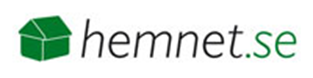 Pressmeddelande
2011-09-09Hemnet kartlägger:Kommunerna där flest svenskar letar bostadBostadssajten Hemnet har kartlagt utbud och efterfrågan på bostäder i landets samtliga 290 kommuner. Sammanställningen ger en aktuell bild av var i Sverige vi är som mest aktiva i vårt bostadsletande.   I följande tjugo kommuner är det totala antalet visningar (antalet gånger beskrivningen för bostaden visats på Hemnet) av villor det högsta i landet. Storkommunerna Göteborg, Stockholm och Malmö ligger i topp. Flera kommuner i Stockholms län finns representerade, liksom flera kommuner i södra Sverige. Av statistiken att döma är det här, det vill säga söder om Uppsala, man är som mest aktiv i sitt bostadsletande. Statistiken är en ögonblicksbild från v. 34.För bostadsrätter ser statistiken något annorlunda ut, bortsett från i toppen där Stockholm, Göteborg och Malmö än en gång finns med. Här är intresset något mer fördelat över hela landet. Statistiken är en ögonblicksbild från v. 34. Se fullständig statistik i bifogad excelfil, där statistiken även finns nedbruten per stadsdel för Stockholm och Göteborg.   För mer statistik: www.hemnet.se För frågor kontakta:HemnetUlrika Berg, marknadschef Hemnet, tfn: 070-684 55 17, e-post: ulrika.berg@hemnet.seOm Hemnet
Hemnet är Sveriges populäraste sajt för bostadssök, med 1,4 miljoner unika besökare i veckan (v. 21, 2011) och ungefär 1 000 000 bostadsvisningar per dygn. Hemnet.se startades 1998 och ägs av Fastighetsmäklarförbundet FMF, Mäklarsamfundet, Fastighetsbyrån, Svensk Fastighetsförmedling, Dagens Nyheter och Göteborgsposten.KommunAntal villorTotalt visningarGöteborg268153 099Stockholm228144 902Malmö35787 390Nacka12675 654Kungsbacka17473 457Linköping11168 395Västerås21664 555Uppsala16661 494Huddinge12357 073Lidingö5556 543Helsingborg21755 789Jönköping13854 648Halmstad18253 796Umeå16150 645Täby8550 572Borås13649 600Lund15048 422Örebro14448 028Norrköping15647 059Gävle15443 093KommunAntal bostadsrätterTotalt visningarStockholm2 306865 407Göteborg701269 540Malmö1 433191 947Uppsala381103 928Solna24865 467Lund34460 443Helsingborg42260 104Nacka16749 726Västerås23845 785Linköping10443 819Jönköping15743 102Umeå13541 340Norrköping11537 889Karlstad12833 478Gävle11032 337Örebro11831 703Luleå6131 493Eskilstuna8625 723Östersund12125 635Sundbyberg9824 829